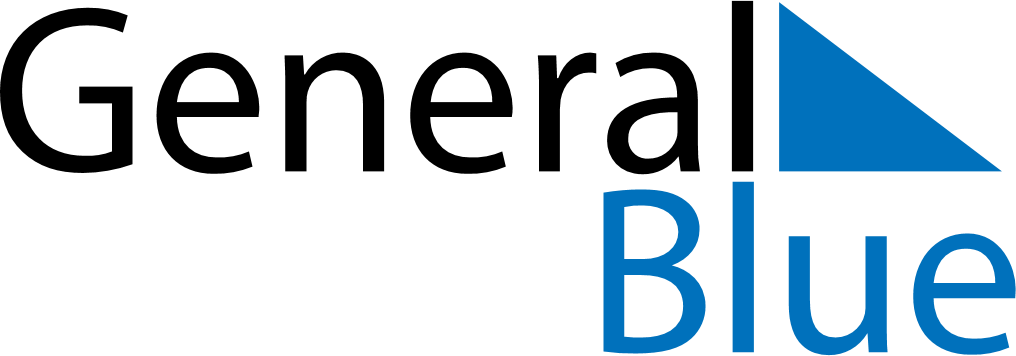 February 2024February 2024February 2024February 2024February 2024February 2024Maenttae, Pirkanmaa, FinlandMaenttae, Pirkanmaa, FinlandMaenttae, Pirkanmaa, FinlandMaenttae, Pirkanmaa, FinlandMaenttae, Pirkanmaa, FinlandMaenttae, Pirkanmaa, FinlandSunday Monday Tuesday Wednesday Thursday Friday Saturday 1 2 3 Sunrise: 8:49 AM Sunset: 4:20 PM Daylight: 7 hours and 30 minutes. Sunrise: 8:46 AM Sunset: 4:23 PM Daylight: 7 hours and 36 minutes. Sunrise: 8:44 AM Sunset: 4:26 PM Daylight: 7 hours and 41 minutes. 4 5 6 7 8 9 10 Sunrise: 8:41 AM Sunset: 4:29 PM Daylight: 7 hours and 47 minutes. Sunrise: 8:38 AM Sunset: 4:32 PM Daylight: 7 hours and 53 minutes. Sunrise: 8:36 AM Sunset: 4:34 PM Daylight: 7 hours and 58 minutes. Sunrise: 8:33 AM Sunset: 4:37 PM Daylight: 8 hours and 4 minutes. Sunrise: 8:30 AM Sunset: 4:40 PM Daylight: 8 hours and 10 minutes. Sunrise: 8:27 AM Sunset: 4:43 PM Daylight: 8 hours and 16 minutes. Sunrise: 8:24 AM Sunset: 4:46 PM Daylight: 8 hours and 21 minutes. 11 12 13 14 15 16 17 Sunrise: 8:21 AM Sunset: 4:49 PM Daylight: 8 hours and 27 minutes. Sunrise: 8:18 AM Sunset: 4:52 PM Daylight: 8 hours and 33 minutes. Sunrise: 8:15 AM Sunset: 4:55 PM Daylight: 8 hours and 39 minutes. Sunrise: 8:13 AM Sunset: 4:58 PM Daylight: 8 hours and 45 minutes. Sunrise: 8:10 AM Sunset: 5:01 PM Daylight: 8 hours and 51 minutes. Sunrise: 8:07 AM Sunset: 5:04 PM Daylight: 8 hours and 57 minutes. Sunrise: 8:04 AM Sunset: 5:07 PM Daylight: 9 hours and 2 minutes. 18 19 20 21 22 23 24 Sunrise: 8:01 AM Sunset: 5:09 PM Daylight: 9 hours and 8 minutes. Sunrise: 7:57 AM Sunset: 5:12 PM Daylight: 9 hours and 14 minutes. Sunrise: 7:54 AM Sunset: 5:15 PM Daylight: 9 hours and 20 minutes. Sunrise: 7:51 AM Sunset: 5:18 PM Daylight: 9 hours and 26 minutes. Sunrise: 7:48 AM Sunset: 5:21 PM Daylight: 9 hours and 32 minutes. Sunrise: 7:45 AM Sunset: 5:24 PM Daylight: 9 hours and 38 minutes. Sunrise: 7:42 AM Sunset: 5:27 PM Daylight: 9 hours and 44 minutes. 25 26 27 28 29 Sunrise: 7:39 AM Sunset: 5:29 PM Daylight: 9 hours and 50 minutes. Sunrise: 7:36 AM Sunset: 5:32 PM Daylight: 9 hours and 56 minutes. Sunrise: 7:33 AM Sunset: 5:35 PM Daylight: 10 hours and 2 minutes. Sunrise: 7:30 AM Sunset: 5:38 PM Daylight: 10 hours and 8 minutes. Sunrise: 7:26 AM Sunset: 5:41 PM Daylight: 10 hours and 14 minutes. 